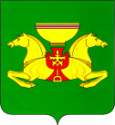 от  30.05.2023 г.                              с. Аскиз			   		№ 435-п1044-пРуководствуясь ст.ст.35, 40 Устава муниципального образования Аскизский район от 20.12.2005 года, Администрация Аскизского района Республики Хакасия постановляет:1. Внести в положение о порядке предоставления питания обучающимся в общеобразовательных организациях Аскизского района, утвержденного постановлением Администрации Аскизского района Республики Хакасия от 06.06.2014 г. № 790-п  следующие изменения:1.1. По тексту слово  «учащихся» в соответствующем падеже заменить словом «обучающихся» в соответствующем падеже. 1.2. Пункт  2.3.  изложить в следующей редакции: «2.3. В целях, социальной поддержки населения и укрепления здоровья, обучающихся 1 – 11 классов, обеспечиваются бесплатным горячим питанием: дети предшкольного возраста, обучающиеся 1 – 4 классов и после предоставления пакета документов обучающиеся 5 – 11 классов:2.Настоящее постановление вступает в силу со дня его подписания.3.Опубликовать настоящее постановление в газете «Аскизский труженик» и разместить на официальном сайте Администрации Аскизского района Республики Хакасия.Глава Администрации							  А.В. ЧелтыгмашевРОССИЙСКАЯ ФЕДЕРАЦИЯАДМИНИСТРАЦИЯАСКИЗСКОГО РАЙОНАРЕСПУБЛИКИ ХАКАСИЯРОССИЙСКАЯ ФЕДЕРАЦИЯАДМИНИСТРАЦИЯАСКИЗСКОГО РАЙОНАРЕСПУБЛИКИ ХАКАСИЯРОССИЯ ФЕДЕРАЦИЯЗЫХАКАС РЕСПУБЛИКАЗЫНЫНАСХЫС АЙМАFЫНЫНУСТАF-ПАСТААРОССИЯ ФЕДЕРАЦИЯЗЫХАКАС РЕСПУБЛИКАЗЫНЫНАСХЫС АЙМАFЫНЫНУСТАF-ПАСТААПОСТАНОВЛЕНИЕПОСТАНОВЛЕНИЕПОСТАНОВЛЕНИЕКатегорияПредоставляемые документыобучающиеся из семей, имеющих среднедушевой доход ниже прожиточного минимума, установленного в Республике ХакасияЗаявление родителей. Справка о праве на бесплатное питание, предоставленная из территориального управления социальной защиты населения.обучающиеся из многодетных семейЗаявление родителей. Удостоверение многодетной семьи (копия заверяется руководителем образовательной организацией).обучающиеся, оставшиеся без попечения родителей-опекаемыеЗаявление законных представителей.
Справка из районного отдела опеки и попечительства.дети-инвалидыЗаявление родителей. Копия справки МСЭ, заверенная руководителем образовательного учреждения.обучающиеся, находящиеся в социально-опасном положении (особо нуждающиеся)Заявление родителей. Акт обследования жилищно-бытовых условий членами родительского комитета класса.
Ходатайство социального педагога и классного руководителя».